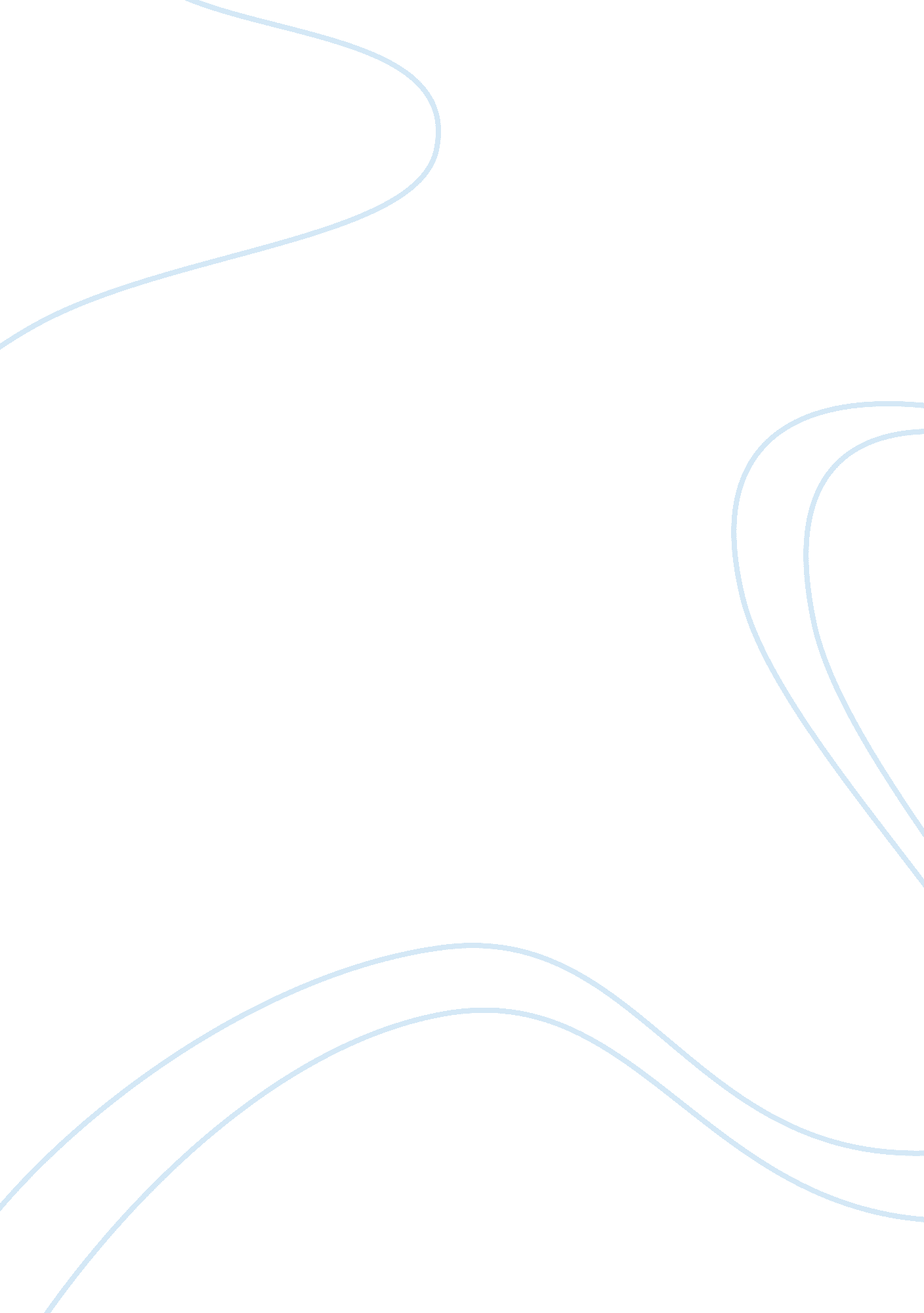 The beginning of mcdonalds commerce essay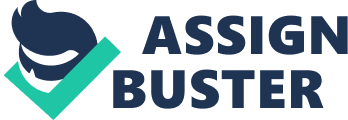 Contents Recommendation: The concern began in 1940, with aA restaurantA opened by brothersA Dick and Mac McDonaldA inA San Bernardino, A California. Their debut of the “ Speedee Service System ” in 1948 established the rules of the modernA fast-food eating house. The original mascot of McDonald ‘ s was a adult male with a chef ‘ s hat on top of a beefburger shaped caput whose name was “ Speedee. ” Speedee was finally replaced withA Ronald McDonaldA by 1967 when the company foremost filed a U. S. hallmark on a buffoon shaped adult male holding a puffed out costume legs. Some perceivers have suggested that the company should be given recognition for increasing the criterion of service in markets that it enters. A group of anthropologists in a survey entitledA Golden Arches East looked at the impact McDonald ‘ s had onA East Asia andA Hong KongA in peculiar. When it opened in Hong Kong in 1975, McDonald ‘ s was the first eating house to systematically offer clean public toilets, driving clients to demand the same of other eating houses and establishments. McDonald ‘ s have late taken to partnering up withA Sinopec, China ‘ s 2nd largest oil company, in the People ‘ s Republic of China, as it begins to take advantage of China ‘ s turning usage of personal vehicles by opening numerousA drive-thruA eating houses. McDonald ‘ s reached a trade with the FrenchA all right artsA museum, theA Louvre, to open a McDonald ‘ s eating house and McCafe on its premises, by their belowground entryway, in November 2009. Figure 1 Global Operationss Purposes and intent of the survey: Our purpose is to happen out How they operate in the universe? What is their intent? Making right things or non? Are they concerned about the environment? We are larning the PESTEL and SWOT analysis, using in the instance of Globalization through the undermentioned survey. We are taking on McDonald ‘ s eating houses, globally recognized concern administration, which is making a good concern since started, happening it as a function theoretical account of Global Business. We besides analyzing the Internal and External environments of McDonald ‘ s corporation. Ethical ground involved in this instance survey every bit good as Social and Environmental factors. Methodology: Theory Data aggregation Analyse informations Interpret informations Subject Study program & A ; Strategy Inform others ( Research study ) Figure 2: Methodology 3. 1 Survey There are twosome of studies conducted by several organisations to acquire primary informations which includes manual workers, direction, staff, proprietors, local governments. We consider it as a qualitative research and focused on Global concern and its scheme. 3. 2 Method of informations aggregation We have gone through some books, diaries, web sites, studies and conferences to roll up informations. 3. 3 Method of informations analysis The readying of the study and analysis of information was done by the MS Office package ( MS Word, MS Excel, MS Access, MS Power point ) in computing machine. 3. 4 Ethical issues Surveyors had to see some ethical issues during the survey: It was ensured that the name of the interviewees ‘ informations will stay private and confidential, and the research will non harm them. We besides explained the benefits of the research to them. Research can be withdrawn at any phase on petition of the interviewees. Analysis: Question 1: Discus the environmental factors impacting upon McDonalds, puting accent on the cardinal drivers. PESTEL ANALYSIS The external environment known as the macro environment. These factors are governable with the environment, can make restraints for the administration when non taken attention off. These factors are Political, Economical, Sociocultural, Technological, Environmental and Legal. Besides known as PESTEL factors which we are traveling to discourse below. Figure 2 PESTEL Analysis Political factors: The political sphere has a immense influence upon the ordinance of concerns, and the disbursement power of consumers and the other concerns Motivations and the actions of authorities and the manner that affects concerns are considered. Government statute law and ordinance can impact negatively on concerns. It is highly of import that administration understand the function of the authorities in the market topographic point be it regulator or a participator e. g. The EU, National authorities, Local authorities, Regulatory organic structures, and Trade associations. Political factors that affect the administrations are: Political political orientation Role of the authorities, regulator or participator Rate of alteration of political way Legislative effects on organizational construction and behavior Net income repatriation Political scheme over clip Economic factors: Sellers need to see the province of a trading economic system in the short and long footings. This is really true when planning for international selling, though critical for domestic. The economic and competitory environment covers both macro and micro economic conditions which affect the construction of competition in a market, the cost and ability of money for marketing investing in stock and new merchandises, e. g. and the economic conditions impacting a client ‘ s prosperity to purchase. The Global recession of the last twosome of old ages, for case, caused a important addition in unemployment at all societal degrees, and therefore affected consumers ‘ willingness and ability to purchase many sorts of merchandises. Economic factors that need to be considered within the environment are: Gross domestic merchandises Government policies- financial and pecuniary Income – current, growing and distribution Industrial – construction, growing and labor markets Wealth – distribution, consequence on the purchasing power Employment – construction, FT/PT, male/female, regional disparity Trading axis Tax Interest rates Sociocultural factors: The societal and cultural influences on concern vary from state to state. The sociocultural environment is of peculiar concern to sellers as it has a direct consequence on their apprehension of clients and what drives them. Not merely does it turn to the demographic construction of markets, but it besides looks at the ay in which attitudes and sentiments are being formed and how they are germinating. A general addition in wellness consciousness, for case, has stimulated the launch of a broad assortment of merchandises with low degrees of fat and sugar, fewer unreal ingredients and no addictives. Aspect most hard to understand, merchandise and quality because it does cover with human behavior. It is really of import that such factors are considered given below: Cultural/sub cultural group – x’tics, growing, diminution Natural sections – features, distinctions, growth/decline/change Demographics – socio economic groupings, place ownership, geographics, household construction, household life rhythm, usage rate etc. Social trends – alterations, personal value system, construction of the society, ethical motives and ethical places and belief systems Psychographics – penchants, benefits, attitudes and belief systems Current issues Technological factor: Technology is critical for competitory advantage, and is a major driver for globalization. Technological invention and technological betterment have had a profound consequence in all countries of selling. Computer engineering, for case, has revolutionised merchandise design, quality control, stuffs and stock list direction, the production of advertisement and other promotional stuffs, and the direction and analysis of client information. The rise in direct selling as a communicating technique, owes a batch to handiness of inexpensive and powerful computerised database direction. Technology besides affects the development of new procedure and stuffs, every bit good as the innovation of wholly new merchandises or applications, such as the multimedia place Personal computer, including DVD- ROM thrust, or the development of the low Calorie sweetenings, Zero cokes, Diet cokes those have revolutionised the dieting market. Information engineering in the usage of computing machines and cybernations are considered, effects on the cost of increasing IT machine rifle is besides worthwhile sing. Factors to be considered to acquire technological advantages are: Merchandises Materials/components Procedures Distribution Marketing/administration Universal handiness of engineering – rate race of technological age Administrations able to maintain up with clients credence Rate of technological alteration Research and development – cost of puting, control Production engineering – versus cost nest eggs, internal accomplishment base Protection of engineering – patents, transcript rights etc Environmental factors: Environmental issues include the clime alteration ; planetary heating, waste direction and ISR have been of major concern in recent old ages. Changes in temperature can impact on many industries including agriculture, touristry and insurance. With major clime alterations happening due to planetary heating and with greater environmental consciousness this external factor is going a important issue for houses to see. The turning desire to protect the environment is holding an impact on many industries such as the travel and transit industries ( for illustration, more revenue enhancements being placed on air travel and the success of intercrossed autos ) and the general move towards more environmentally friendly merchandises and procedures is impacting demand forms and making concern chances. This country has caused consumers to believe more critically about the beginnings, content and fabrication procedures of the merchandises they buy. Consumers, e. g. want merchandise made with the lower limit of pollution and are looking for the reassurance, where applicable, that they are made of renewable resources. Many paper merchandises now carry notices satiating that they are made of wood from managed woods that are replanted after reaping. In the same spirit, consumers are besides demanding that unneeded packaging is eliminated and that packaging should be reclaimable. The issue of carnal public assistance is linked with environmental constructs, and shows itself in a figure of ways. Product proving on animate beings has become progressively unacceptable to a big figure of vocal consumers, and therefore there ahs been a proliferation of cosmetics and toilet articless, e. g. which proclaim that they have non been tested on animate beings. With some merchandises this may merely intend that they are made from ingredients that have been individually carnal tested sand proved safe in the past, but that the current preparation has non itself been tested. Cosmetics retail merchant, The Body Shop, has, e. g. been at the head of positioning itself overtly on this issue, reassuring concerned clients about its ain merchandises and printing the worst surpluss of carnal testing. Another country of animate being public assistance which has captured the public imaginativeness is that of intensive farm production methods. Public call against battery egg production, e. g. opened new selling chances for free- scope eggs, since consumers wanted the alternate and were prepared to pay for it. Similarly, outdoor- reared porc and organic beef are get downing to look in supermarkets. Pressure groups are going more expert at utilizing advertisement and promotional techniques to trip public sentiment. Health consciousness has played a major function in the thought behind consumer markets. The baccy market has been peculiarly difficult hit by increased consciousness of the hazards of smoke, and force per unit area from wellness lobbyist and the populace has led to increased ordinance of that industry. Food merchandises have besides been reappraised in the visible radiation of wellness concerns, with more natural ingredients, fewer unreal addictives, less salt and less sugar content demanded. Linked with this, the market for low Calorie merchandises has besides expanded, functioning a market that wants to bask tasty nutrient in measure, but lose weight or at least experience that they are eating healthy. E. g. Princes thought it was to a victor after a survey found that vitamin B3 and Zinc could be found in its cured beef, as both have been linked with male birthrate ( The Grocer, 2000 ) . Heinz, with a long trading of nutrition, decided a few old ages ago to concentrate on the wellness docket, cut downing the salt in its adust beans by 20 % and pursuing salt decrease within its other merchandises. By re-emphasising wholesomeness and nutritionary values in its publicity, along with the launch of new chilled and healthy merchandises and more elaborate labelling system, it hoped to show a committedness to healthy feeding. Maybe it ‘ s a instance of ‘ Greenz Meanz Heinz ‘ ! ( Harrison, E. 2004 ) Health concerns besides led to a roar in merchandises and services linked with fittingness. Health nines, aerobic exercises categories, yoga, exercising picture, athletic wear of all sorts and trainers are merely some of the things that profited from the fittingness roar. Legal factors: These are authorities regulations, province regulations, legal issues, international jurisprudence. These are related to the legal background in which administrations operate. In recent old ages in the UK there have been many important legal alterations that have affected administrations ‘ actions. The debut of age favoritism and disablement favoritism statute law, an addition in the minimal pay and greater demands for administrations to recycle are illustrations of comparatively recent Torahs that affect an administration ‘ s actions. Legal alterations can impact a house ‘ s costs ( e. g. if new systems and processs have to be developed ) and demand ( e. g. if the jurisprudence affects the likeliness of clients purchasing the good or utilizing the service ) . Different classs of jurisprudence include: Consumer Torahs ; these are designed to protect clients against unjust patterns such as deceptive descriptions of the merchandise Competition Torahs ; these are aimed at protecting little houses against intimidation by larger houses and guaranting clients are non exploited by houses with monopoly power Employment Torahs ; these cover countries such as redundancy, dismissal, working hours and minimal rewards. They aim to protect employees against the maltreatment of power by directors Health and safety statute law ; these Torahs are aimed at guaranting the workplace is every bit safe as is moderately practical. They cover issues such as preparation, describing accidents and the appropriate proviso of safety equipment By utilizing the PESTEL model we can analyze the many different factors in a house ‘ s macro environment. In some instances peculiar issues may suit in several classs. For illustration, the creative activity of the Monetary Policy Committee by the Labour authorities in 1997 as a organic structure that was independent of authorities but had the ability to put involvement rates was a political determination but has economic effects ; meanwhile authorities economic policy can act upon investing in engineering via revenue enhancements and revenue enhancement credits. If a factor can look in several classs directors merely do a determination of where they think it best belongs. However, it is of import non to merely name PESTEL factors because this does non in itself tell directors really much. What directors need to make is to believe about which factors are most likely to alter and which 1s will hold the greatest impact on them i. e. each house must place the cardinal factors in their ain environment. For some such as pharmaceutical companies authorities ordinance may be critical ; for others, possibly houses that have borrowed to a great extent, involvement rate alterations may be a immense issue. Directors must make up one’s mind on the comparative importance of assorted factors and one manner of making this is to rank or hit the likeliness of a alteration occurring and besides rate the impact if it did. The higher the likeliness of a alteration happening and the greater the impact of any alteration the more important this factor will be to the house ‘ s planning. It is besides of import when utilizing PESTEL analysis to see the degree at which it is applied. When analyzing companies such as McDonalds, Sony, Chrysler, Coca Cola, BP and Disney it is of import to retrieve that they have many different parts to their overall concern – they include many different divisions and in some instances many different trade names. Whilst it may be utile to see the whole concern when utilizing PESTEL in that it may foreground some of import factors, directors may desire to contract it down to a peculiar portion of the concern ( e. g. a specific division of Sony ) ; this may be more utile because it will concentrate on the factors relevant to that portion of the concern. They may besides desire to distinguish between factors which are really local, other which are national and those which are planetary. This version of PESTEL analysis is called LoNGPESTEL: Local National GLOBAL POLITICAL Provision of services by local council UK authorities policy on subsidies World trade understandings e. g. farther enlargement of the EU ECONOMIC Local income UK involvement rates Abroad economic growing SOCIAL Local population growing Demographic alteration ( e. g. ageing population ) Migration flows TECHNOLOGICAL Improvements in local engineerings e. g. handiness of Digital Television UK broad engineering e. g. UK online services International technological discoveries e. g. cyberspace ENVIRONMENTAL Local waste issues UK conditions Global clime alteration LEGAL Local licences/planning permission UK jurisprudence International understandings on human rights or environmental policy Environmental factors impacting upon McDonalds We are traveling to analyze the PESTEL factors how they puting impacts upon McDonalds. This is really of import to put affectional scheme through analyzing the External environment to accomplish the administration ‘ s planetary aims. Political: By and large, the Company does non do parts to political parties, campaigners for public office or political organisations. However, because public policy issues have the possible to impact the Company ‘ s concern, its employees, franchisees and the communities in which McDonald ‘ s eating houses operate, the Company ‘ s direction believes that in certain instances it may be appropriate and in the Company ‘ s best involvements to utilize its resources to do political parts. Therefore, McDonald ‘ s Corporation Board of Directors has adopted this Political Contributions Policy to guarantee that such parts are made in a mode consistent with the Company ‘ s nucleus values and to protect and/or enhance stockholder value. As a outstanding illustration of the rapid globalisation of the AmericanA fast foodA industry, McDonald ‘ s is frequently the mark of unfavorable judgment for its bill of fare, its enlargement, and its concern patterns. E. g. In 2001, A Eric Schlosser ‘ s bookA Fast Food NationA included unfavorable judgment of the concern patterns of McDonald ‘ s. Among the reviews were allegations that McDonald ‘ s ( along with other companies within the fast nutrient industry ) uses itsA politicalA influence to increase its net incomes at the disbursal of people ‘ s wellness and the societal conditions of its workers. The book besides brought into inquiry McDonald ‘ s advertizement techniques in which it targets kids. While the book did reference other fast-food ironss, it focused chiefly on McDonald ‘ s. In 1999, FrenchA anti-globalisationA activistA Jose BoveA vandalized a half-built McDonald ‘ s to protest against the debut of fast nutrient in the part. Economic: McDonald ‘ s got cheaper bill of fare which is low-cost for consumers. It is non hard to acquire into a new market like poorer countries. McDonald ‘ s eating houses are found in 119 states and districts around the universe and serve about 47 million clients each twenty-four hours. McDonald ‘ s operates over 31, 000 eating houses worldwide, using more than 1. 5 million people. The company besides operates other restaurantA trade names, such as Piles Cafe . It has got fiscal strength to put anyplace in the universe. Concentrating on its nucleus trade name, McDonald ‘ s beganA divestingA itself of other ironss it had acquired during the 1990s. The company owned a bulk interest inA Chipotle Mexican GrillA until October 2006, when McDonald ‘ s to the full divested from Chipotle through a stock exchange. Until December 2003, it besides ownedA Donatos Pizza. On August 27, 2007, McDonald ‘ s soldA Boston MarketA toA Sun Capital Partners. On the other manus, rivals like Burger King ‘ s market portion among speedy service sandwich ironss dropped by 10. 95 % in 2006, Krispy Kreme Doughnuts perchance of traveling insolvent. However, increased enlargement of traditional challengers, Yum trade names are the taking speedy service ironss in China, McDonald ‘ s Europe gross revenues dropped by 1. 9 % , but Burger King ‘ s gross revenues growing is an estimated 18. 2 % compared to McDonald ‘ s 11. 2 % , Yum brands assortment and broad furies of pricse for selctions, Wendy Frescata merchandise line increased gross revenues by 3. 2 % , mean menu monetary value increased by 3. 2 % ( National Restaurant Association NRA ) are the of import factors that we need to see carefully. Sociocultural: McDonald ‘ s ever understand societal values, civilization and duties. Try to acquire closer to the locals or community, which makes the consumers happy and experience deep connected to the eating houses. Prosecuting in assorted type of societal activities such as charity fund rise, resort area for childs, patronizing local schools or charities etc. Figure 3 Community support theoretical account There are some planetary factors we need to look at such as lifting population in China, Chinese see drive-through a freshness where auto ownership is turning quickly, 6 % addition in societal shopping countries ( i. e. promenades, place ) , Latino population has late increased by 14 % in the USA, developing a “ healthy life style ” plan to pull wellness witting clients, turning public consciousness of fast nutrient being unhealthy, beef declined in France, Halal nutrients in the Islamic provinces, Menu picks for Asiatic states etc. Technological: McDonald ‘ s mission is to be the universe ‘ s best speedy service eating house, present excellence to the clients in each of their eating houses and achieve profitable growing by spread outing the trade name McDonald ‘ s through invention and engineering. They introduced their “ Forever Young ” trade name by redesigning all of their eating houses in 2006, the first major redesign since the 1970s. The design includes the traditional McDonald ‘ s yellow and ruddy colors, but the ruddy is muted to terra cotta, the yellow was turned aureate for a more “ cheery ” expression, and olive and sage viridity were besides added. To warm up their expression, the eating houses have less fictile and more brick and wood, with modern hanging visible radiations to bring forth a softer freshness. Contemporary art or framed exposures hang on the walls. The outside has aureate sunshades and a “ classy forehead ” alternatively of the traditional double-slantedA mansard roof. The eating houses feature countries: The “ linger ” zone offers armchairs, couch, and freeA Wi-FiA connexions. Get downing in 2010 Wi-Fi entree will be free. The “ grab and travel ” zone features tall counters with saloon stools for clients who eat entirely ; A plasma TVsA offer them intelligence and conditions studies. The “ flexible ” zone is targeted toward households and has booths having fabric shock absorbers with colorful forms and flexible seating. Different music targeted to each zone. Branchs in theA United KingdomA have an even more modern-day expression and feel to the shops, replacing the ruddy with a deep British racing viridity and overall doing the shops look more insouciant, similar to aA StarbucksA subdivision. Branchs in Germany have besides been redesigned to hold a more modern-day manner and green outside. Additionally, in Germany, the traditional “ aureate arches ” over ruddy mark is being changed to “ aureate arches ” over green. Environmental: McDonald ‘ s takes its duty to the environment earnestly. In 1990, established Global Environmental Commitment, and since so, they have been focused on incremental betterments designed to continuously better environmental public presentation, both in supply chainA and in restaurants. A At the eating house degree, they are focused globally on three chief foreparts: A Figure 4 Environmental responsibilityA EnergyA efficiencyA -A Find furtherA ways to increase energy efficiency in eating houses to salvage money and cut down environmental impact. A Sustainable Packaging & A ; Waste ManagementA – ContinueA researching ways to cut down environmental impacts of consumers boxing and waste in eating house operations. A Green Restaurant DesignA – Enhance current rigorous edifice criterions to integrate farther chances for efficiency and invention in the design and building of eating houses. Legal: They must run into all the legal demands wherever do concern. E. g. in Europe they need to follow the National authoritiess, Local authoritiess regulations along with EU regulations. In the UK they are following Sunday trading jurisprudence, bank vacations, lower limit rewards etc. Some states are broad but some are rigorous. McDonald ‘ s has been involved in a figure ofA lawsuitsA and other legal instances, most of which involvedA trademarkA differences. The company has threatened many nutrient concerns with legal action unless they drop the Mc or Mac from their trading name. In one notable instance, McDonald ‘ s sued a Scots cafe proprietor called McDonald, even though the concern in inquiry dated back over a century ( Sheriff Court Glasgow and Strathkelvin, November 21, 1952 ) . On September 8, 2009, McDonald ‘ s Malayan operations lost a case to forestall another eating house naming itselfA McCurry. McDonald ‘ s lost in an entreaty to Malaysia ‘ s highest tribunal, the Federal Court. McDonald ‘ s has defended itself in several instances involvingA workers ‘ rights. In 2001 the company was fined ? 12, 400 by British magistrates for illicitly using and over-workingA kid labourA in one of its London eating houses. This is thought to be one of the largest mulcts imposed on a company for interrupting Torahs associating to child working conditions ( R vA 2002A EWCA Crim 1094 ) . In April 2007 inA Perth, A Western Australia, McDonald ‘ s pleaded guilty to five charges associating to the employment of kids under 15 in one of its mercantile establishments and was fined AU $ 8, 000. Decision: We have leaned from the above McDonald ‘ s instance survey that it is really of import to make PESTEL and SWOT analysis for a company earlier goes Global productively. There are many companies making or be aftering to make Global concern. All companies are non successful in the instance of Globalization. There are some factors stands up when we analyse the state of affairss such as PESTEL and SWOT. These are the cardinal drivers to the planetary success. McDonald ‘ s as a planetary concern administration making their best to acquire best end product. Maintaining quality, service and merchandise, understanding the locals, assisting the environment, societal activities, employee satisfactions, hungry for net income, are the chief ingredients behind their Global success. Recommendation: The external environment is tremendously complex and vivacious. Take your eyes off it for a minute and you may happen there has been a major alteration in the aggressive landscape. This is why PESTEL analysis truly needs to be undertaken on a regular footing. However, even so it does non guarantee that every important alteration will be identified. Have you of all time been waiting to run into person in a crowded topographic point and non noticed there were there until they were about straight in forepart of you? You were excessively busy looking at person else or for something else ( you were certain they would be have oning a peculiar coat, for illustration ) . The same can go on to directors scouring the external environment – there is a batch traveling on in many different topographic points and it is absolutely possible that they miss the alterations that subsequently turn out to be improbably of import. This is peculiarly likely when people have already decided in their heads what should be go oning. They “ cognize ” their friend will be coming from a peculiar way so that ‘ s the lone topographic point they look. This is all right if the friend does come from this way but non so good if he or she chooses a different path. When utilizing PESTEL analysis directors must be prepared to look all around them and oppugn their premises! 